2621EP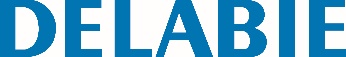 Misturadora lavatório equilíbrio de pressão SECURITHERM EP BIOSAFEReferência: 2621EP Informação para prescriçãoMisturadora de lavatório SECURITHERM com equilíbrio de pressão H.95 L.110 com saída BIOSAFE higiénica integrada no corpo.Segurança anti-queimadura : débito de AQ restrito em caso de corte de AF.Isolamento térmico anti-queimaduras Securitouch.Cartucho cerâmico Ø 35 com equilíbrio de pressão.Limitador de temperatura máxima pré-regulado.Possibilidade de realizar facilmente um choque térmico sem desmontar o manípulo ou corte da alimentação da água fria.Débito limitado a 4 l/min a 3 bar.Corpo com interior liso e de baixa capacidade (reduz os nichos bacterianos).Comando por manípulo compacto.Corpo em Inox cromado.Misturadora sem vareta e sem válvula.Fixação reforçada por 2 pernos Inox.Flexíveis Inox entrelaçado em PEX F3/8" rotativos com válvulas antirretorno e filtros.Garantia 10 anos.